ПРОЕКТ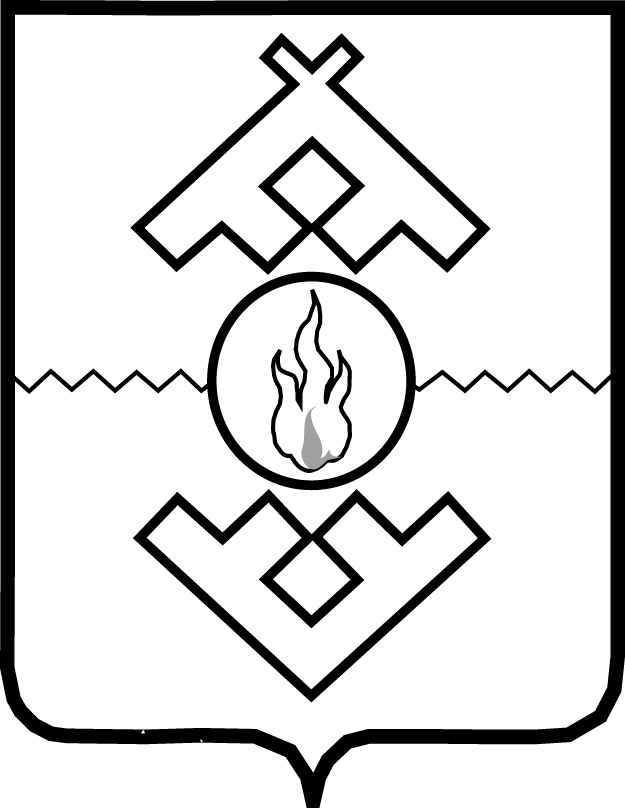 Администрация Ненецкого автономного округаПОСТАНОВЛЕНИЕот __________ 2019 г. № _____-пг. Нарьян-МарОб утверждении Порядка предоставления субсидий в целях частичного возмещения затрат на создание объектов торговли на территории Ненецкого автономного округа В соответствии со статьей 78 Бюджетного кодекса Российской Федерации Администрация Ненецкого автономного округа ПОСТАНОВЛЯЕТ:1. Утвердить Порядок предоставления субсидий в целях частичного возмещения затрат на создание объектов торговли на территории Ненецкого автономного округа согласно Приложению.2. Настоящее постановление вступает в силу со дня его официального опубликования.Губернатор Ненецкого автономного округа			                      А.В. ЦыбульскийПриложениек постановлению АдминистрацииНенецкого автономного округаот ______________ № _____-п«Об утверждении Порядка предоставления субсидий в целях частичного возмещения затрат на создание объектов торговли на территории Ненецкого автономного округа»Порядокпредоставления субсидийв целях частичного возмещения затратна создание торгового объекта на территории Ненецкого автономного округаРаздел I		Общие положения1. Настоящий Порядок устанавливает условия и порядок предоставления субсидий в целях частичного возмещения затрат на создание торгового объекта на территории Ненецкого автономного округа (далее - субсидии), порядок возврата субсидий в случае нарушения условий, установленных при их предоставлении.2. Право на получение субсидий имеют юридические лица и индивидуальные предприниматели, осуществляющие розничную торговлю на территории Ненецкого автономного округа (далее - заявители, получатели).3. Субсидии предоставляются Департаментом природных ресурсов, экологии и агропромышленного комплекса Ненецкого автономного округа 
(далее - Департамент) на безвозмездной и безвозвратной основе в пределах средств, установленных законом Ненецкого автономного округа об окружном бюджете на соответствующий финансовый год, и лимитами бюджетных обязательств, доведенных в установленном порядке Департаменту как получателю средств окружного бюджета на цели, предусмотренные пунктом 1 настоящего Порядка.Субсидии предоставляются в целях частичного возмещения затрат на создание торгового объекта, понесенных в текущем финансовом году, а также в течение двух последних календарных лет, предшествующих году, в котором подано заявление о предоставлении субсидии, в случае, если в указанный период заявителем понесены затраты на создание торгового объекта на территории Ненецкого автономного округа.4. Основные понятия, используемые в настоящем Порядке:1) «создание» - строительство зданий, строений, сооружений, а также оснащение их новым специальным оборудованием.2) «фактическая стоимость объекта» - сумма затрат, понесенных получателем на создание торгового объекта, подтвержденных первичными учетными документами.3) торговый объект - здание или часть здания, строение или часть строения, сооружение или часть сооружения, специально оснащенные оборудованием, предназначенным и используемым для выкладки, демонстрации товаров, обслуживания покупателей и проведения денежных расчетов с покупателями при продаже товаров.Раздел IIУсловия и порядок предоставления субсидийГлава 1. Общие положения и требования к заявителям5. Субсидии предоставляются при выполнении следующих условий:1) создаваемый торговый объект расположен на территории Ненецкого автономного округа;2) торговый объект находится в собственности у заявителя или создаваемый торговый объект планируется к принятию в собственность заявителя по окончании строительства;3) в собственности заявителя на территории Ненецкого автономного округа находится не менее 10 торговых объектов;4) заявитель планирует занимать не менее 80% площади торгового объекта после ввода торгового объекта в эксплуатацию или занимает не менее 80% площади торгового объекта;5) стоимость создания торгового объекта составляет не менее 50 млн. рублей;6) расходы заявителя на дату подачи заявления составляют не менее 50% средств от стоимости создания торгового объекта;7) площадь торгового объекта составляет не менее 1 000 кв. метров;8) среднесписочная численность сотрудников, занятых у заявителя, составляет не менее 150 человек. 6. Заявитель на первое число месяца, предшествующего месяцу, в котором планируется заключение соглашения о предоставлении субсидии, должен соответствовать следующим требованиям:1) не являться иностранным юридическим лицом, а также российским юридическим лицом, в уставном (складочном) капитале которого доля участия иностранных юридических лиц, местом регистрации которых является государство или территория, включенная в утверждаемый Министерством финансов Российской Федерации перечень государств и территорий, предоставляющих льготный налоговый режим налогообложения и (или) не предусматривающих раскрытия и предоставления информации при проведении финансовых операций (офшорные зоны) в отношении таких юридических лиц, в совокупности превышает 50 процентов;2) не получать средства из окружного бюджета в соответствии с иными нормативными правовыми актами, муниципальными правовыми актами на цели, указанные в пункте 1 настоящего Порядка.3) юридические лица не должны находиться в процессе реорганизации, ликвидации, банкротства, а индивидуальные предприниматели не должны прекратить деятельность в качестве индивидуального предпринимателя.7. Субсидии предоставляются на основании соглашения о предоставлении субсидии, заключаемого Департаментом с заявителем на соответствующий финансовый год, по типовой форме, утвержденной исполнительным органом государственной власти Ненецкого автономного округа в области управления финансами (далее - Соглашение), которое должно предусматривать согласие получателя субсидии на осуществление Департаментом и органами государственного финансового контроля Ненецкого автономного округа проверок соблюдения им условий, целей и порядка предоставления субсидии.8. Департаментом в форме распоряжения принимаются следующие решения:1) о заключении Соглашения либо об отказе в заключении Соглашения;2) о предоставлении субсидии либо об отказе в предоставлении субсидии;9. Департамент в течение 3 рабочих дней со дня принятия решений, указанных в пункте 8 настоящего Порядка, направляет заявителю копию соответствующего решения посредством почтового отправления с уведомлением о вручении или по электронной почте (если заявитель указал на такой способ в заявлении), либо в случае явки заявителя вручает лично или представителю при наличии доверенности под подпись.10. Перечисление средств субсидии на расчетный или корреспондентский счет заявителя, открытый в кредитной организации, по реквизитам, указанным в Соглашении, осуществляется Департаментом в течение 10 рабочих дней со дня принятия решения о предоставлении субсидии. 11. В случае невозможности предоставления субсидии в текущем финансовом году в связи с недостаточностью лимитов бюджетных обязательств, перечисление средств субсидии заявителю осуществляется в очередном финансовом году без повторного прохождения проверки на соответствие условиям в течение 10 рабочих дней со дня доведения лимитов бюджетных обязательств Департаменту.Глава 2. Требования к документам, представляемым заявителем12. Документы, указанные в пункте 17 настоящего Порядка, заполняются от руки или машинописным способом. Документы не должны быть заполнены карандашом. Тексты документов должны быть написаны разборчиво. В документах не должно содержаться подчисток, приписок, зачеркнутых слов и иных не оговоренных в них исправлений. Документы не должны иметь повреждений, наличие которых не позволяет однозначно истолковать их содержание.Заявитель несет ответственность за достоверность предоставляемых сведений (документов).13. При направлении заявителем документов, указанных в пунктах 17 настоящего Порядка, почтовым отправлением днем представления документов считается день отправления, указанный в оттиске штемпеля на почтовом отправлении.14. Копии документов должны быть удостоверены нотариусом или другим должностным лицом, имеющим право совершать нотариальные действия, либо заверяются подписью руководителя организации с указанием фамилии, имени, отчества (последнее - при наличии) и печатью организации (при наличии), индивидуальным предпринимателем с указанием фамилии, имени, отчества (последнее - при наличии) и печатью (при наличии).Копии документов, представленные с предъявлением подлинника, заверяются специалистом Департамента, осуществляющим прием документов.15. Представленные заявителем документы возврату не подлежат и хранятся в Департаменте.16. От имени заявителей вправе выступать:1) руководитель юридического лица;2) представитель при наличии доверенности, подписанной руководителем юридического лица, индивидуальным предпринимателем.Глава 3. Порядок заключения Соглашения и предоставления субсидии17. Для заключения Соглашения о предоставлении субсидии, заявитель не позднее 10 декабря текущего года представляет в Департамент следующие документы:1) заявление по форме согласно Приложению 1 к настоящему Порядку;2) выписку из Единого государственного реестра юридических лиц (или ее копию), выданную не позднее одного месяца до даты приема заявления (для юридических лиц);3) выписку из Единого государственного реестра индивидуальных предпринимателей (или ее копию), выданную не позднее одного месяца до даты приема заявления (для индивидуальных предпринимателей).4) доверенность, удостоверяющую полномочия представителя заявителя 
на подписание и (или) представление заявления о заключении Соглашения (в случае подписания и (или) представления заявления о получении субсидии представителем заявителя).5) справку-расчет о размере субсидии по форме согласно Приложению 2 к настоящему Порядку;6) справку-расчет о размере субсидии по форме согласно Приложению 3 к настоящему Порядку, в случае возмещения части понесенных затрат на строящийся торговый объект;7) копия свидетельства о праве собственности на торговый объект или обязательство заявителя об оформлении права собственности заявителя на торговый объект по форме, установленной приложением № 4 к настоящему Порядку;8) перечень торговых объектов заявителя, расположенных на территории Ненецкого автономного округа, с указанием адреса торгового объекта; 9) документы, подтверждающие, что заявителем занимается не менее 80% площади торгового объекта или обязательство заявителя по форме, установленной приложением №4 к настоящему Порядку, о том, что не менее 80% площади объекта будет использоваться заявителем;10) документы, подтверждающие, стоимость создания торгового объекта и площадь торгового объекта;11) копию справки о среднесписочной численности сотрудников, по состоянию на 1 января текущего года, с отметкой налогового органа о получении;12) копии следующих документов, подтверждающих понесенные затраты на создание торгового объекта:договор на выполнение работ (оказания услуг) и (или) договор купли-продажи;акт приемки законченного строительства объекта по форме № КС-11 (в случае оконченного строительства);акт о приемке выполненных работ по форме № КС-2 (в случае возмещения части понесенных затрат на строящийся объект) и товарные накладные или акты приема-передачи техники и оборудования в случае их приобретения;справки о стоимости выполненных работ и затрат по форме № КС-3 (в случае возмещения части понесенных затрат на строящийся объект) и товарные накладные или акты приема-передачи техники и оборудования в случае их приобретения;выписки по расчетному счету, платежные поручения с отметкой банка о проведении платежа;правоустанавливающие документы на земельный участок, занятый торговым объектом;разрешение на строительство торгового объекта;разрешение на ввод торгового объекта в эксплуатацию (при условии ввода торгового объекта в эксплуатацию до подачи заявления);акт о приеме-передаче здания (сооружения) (Унифицированная форма № ОС-1а);13) копии документов, подтверждающих фактически понесенные затраты на приобретение оборудования:договоры купли-продажи (поставки);паспорт на оборудование;товарные накладные или универсальные передаточные документы и (или) акты приема-передачи;выписки по расчетному счету, платежные поручения с отметкой банка о проведении платежа;акт о приеме-передаче объекта основных средств (кроме зданий, сооружений) (Унифицированная форма № ОС-1).18. Заявитель вправе не представлять в Департамент документы, указанные в подпунктах 2, 3 пункта 17 настоящего Порядка.В этом случае Департамент в порядке межведомственного информационного взаимодействия запрашивает сведения, содержащиеся в указанном документе, в уполномоченном органе, в распоряжении которого они находятся, в срок не позднее 5 рабочих дней со дня регистрации заявления.19. Департамент в течение 20 рабочих дней со дня регистрации документов рассматривает их, осуществляет проверку и принимает решение о заключении Соглашения либо об отказе в заключении Соглашения.20. Соглашение заключается между Департаментом и заявителем, в отношении которого принято решение о заключении Соглашения, в течение 15 рабочих дней со дня принятия решения о заключении Соглашения.21. В соглашении устанавливается:1) показатель по увеличению среднесписочной численности занятых у получателя субсидии не менее, чем на 40 человек по сравнению со среднесписочной численностью, представленной в заявке на получение субсидии. Достижение показателя определяется по справке о среднесписочной численности сотрудников по форме, утвержденной Приказом ФНС РФ от 29 марта 2007 года № ММ-3-25/174@ (далее – справка о среднесписочной численности работников), по состоянию на 1 января второго года, следующего за годом получения субсидии;2) дата ввода торгового объекта в эксплуатацию (в случае, если торговый объект не введен в эксплуатацию).22. При направлении копии решения о заключении Соглашения к нему прикладываются два экземпляра Соглашения, заполненных и подписанных со стороны Департамента.Заявитель в течение 2 рабочих дней со дня получения обоих экземпляров Соглашения подписывает их и направляет один экземпляр подписанного Соглашения в Департамент или письменно извещает Департамент об отказе от подписания Соглашения с указанием причин отказа.23. Основаниями для принятия решения об отказе в заключении Соглашения являются:1) несоответствие заявителя требованиям, установленным пунктом 6 настоящего Порядка;2) нарушение срока представления документов, установленного в пункте 17 настоящего Порядка;3) документы, указанные в пункте 17 настоящего Порядка (за исключением документов, указанных в подпунктах 2, 3 пункта 17 настоящего Порядка), представлены не в полном объеме или с нарушением требований, установленных пунктами 12 - 14 настоящего Порядка;4) недостоверность предоставленной заявителем информации.Глава 4. Размер и порядок предоставления субсидий24. Размер субсидии составляет 10 % от фактических затрат получателей, связанных с созданием торгового объекта на территории Ненецкого автономного округа, но не более 10 миллионов рублей.Раздел IIIТребования об осуществлении контроляза соблюдением условий, целей и порядка предоставления субсидий и ответственности за их нарушение. Порядок возврата субсидий, в случае нарушения условий, установленных при их предоставлении.25. Получатель субсидии обязан предоставить:1) в Департамент в течение 10 дней со дня регистрации права собственности на торговый объект копию свидетельства о праве собственности;2) информацию об используемой для собственных нужд площади торгового объекта получателем субсидии, в течение 2-х лет, следующих за годом получения субсидии;3) копию справки о среднесписочной численности сотрудников с отметкой налогового органа о получении, до 1 февраля второго года, следующего за годом получения субсидии. 26. Департамент, исполнительные органы государственной власти Ненецкого автономного округа, осуществляющие государственный финансовый контроль, проводят обязательные проверки соблюдения получателями субсидий условий, целей и порядка их предоставления.27. В случае выявления Департаментом фактов нарушения условий, установленных при предоставлении субсидии и (или) не достижения показателя по увеличению среднесписочной численности, в адрес получателя в течение 5 рабочих дней со дня выявления указанных фактов направляется уведомление о возврате полученной субсидии почтовым отправлением с уведомлением о вручении или по электронной почте (если заявитель указал на такой способ в заявлении), либо, в случае явки заявителя, вручается лично или представителю при наличии доверенности под подпись.28. Получатель осуществляет возврат бюджетных средств на расчетный счет Департамента в течение 10 рабочих дней со дня получения уведомления о возврате полученной субсидии.29. В случае если нарушение условий, установленных при предоставлении субсидии, выявлены в ходе государственного финансового контроля, возврат средств осуществляется в соответствии с законодательством Российской Федерации.30. В случае неисполнения получателем обязательств по возврату субсидии, предусмотренных настоящим разделом Порядка, взыскание средств окружного бюджета осуществляется в соответствии с законодательством Российской Федерации.31. В случае, если получателем субсидии не достигнут показатель, определенный подпунктом 1 пункта 21 настоящего Порядка, объем средств, подлежащий возврату получателем субсидии в окружной бюджет (V), рассчитывается по формуле:V = S x P, гдеV - размер субсидии, подлежащей возврату;S - размер предоставленной субсидии;P - значение процента невыполнения показателей результативности использования гранта, которое рассчитывается следующим образом:P = 100% - P1, где:P1 - значение процента выполнения показателя по увеличению среднесписочной численности.Приложение 1к Порядку предоставления субсидий в целях частичного возмещения затрат на создание торгового объекта на территории Ненецкого автономного округа, утвержденному постановлением Администрации Ненецкого автономного округа 
от __________ № _____Руководителю Департаментаприродных ресурсов, экологии иагропромышленного комплексаНенецкого автономного округа_____________________________________________________________________________________________(наименование заявителя)Заявлениео заключении Соглашения и предоставлении субсидии в целях частичного возмещения затрат на создание торгового объекта на территории Ненецкого автономного округаВ соответствии с Порядком предоставления субсидий в целях частичного возмещение затрат на создание торгового объекта на территории Ненецкого автономного округа от __.__.201_ № ___-п, прошу заключить Соглашение и предоставить субсидию в целях частичного возмещения затрат на создание торгового объекта:_______________________________________________________________________(указать месторасположение объекта)в соответствии со следующими сведениями:_______________________________________________________________________(полное наименование заявителя)Настоящим подтверждаю:1) достоверность информации, указанной в представленных документах;2) _____________________________________________________________________(полное и (или) сокращенное наименование заявителя)не находится в процессе реорганизации, ликвидации или банкротства – для организации, а для индивидуального предпринимателя - не находится в процессе банкротства или не прекратил деятельность в качестве индивидуального предпринимателя;не является иностранным юридическим лицом, а также российским юридическим лицом, в уставном (складочном) капитале которого доля участия иностранных юридических лиц, местом регистрации которых является государство или территория, включенные в утверждаемый Министерством финансов Российской Федерации перечень государств и территорий, предоставляющих льготный налоговый режим налогообложения и (или) не предусматривающих раскрытия и предоставления информации при проведении финансовых операций (офшорные зоны) в отношении таких юридических лиц, в совокупности превышает 50 процентов;не имеет просроченной задолженности по возврату в окружной бюджет субсидий, бюджетных инвестиций, предоставленных в том числе в соответствии с иными правовыми актами Ненецкого автономного округа, и иной просроченной задолженности перед окружным бюджетом;не получает средства из окружного бюджета в соответствии с иными нормативными правовыми актами на цели, указанные в пункте 1 настоящего Порядка.	Решение прошу__________________________________________________________(вручить лично/направить по электронной почте или почтовым отправлением)Даю согласие на проведение проверки изложенных обстоятельств на предмет достоверности.Приложение:Руководитель организации/индивидуальный предприниматель/представитель по доверенности    _________________ _________________________                                                    М.П.                                 (подпись)                        (расшифровка подписи)Главный бухгалтер                            _________________ ________________________                                                                                                  (подпись)                         (расшифровка подписи)«___» __________ 20___ г.Приложение 2к Порядку предоставления субсидий в целях частичного возмещения затрат на создание торгового объекта на территории Ненецкого автономного округа, утвержденному постановлением Администрации Ненецкого автономного округа 
от __________ № _____Справка-расчето размере субсидии в целях частичного возмещения затрат на создание торгового объекта на территории Ненецкого автономного округа в 20___ году_______________________________________________________________________(наименование заявителя)Руководитель организации/индивидуальный предприниматель/представитель по доверенности    _________________ ________________________                                                     М.П.                                (подпись)                          (расшифровка подписи)Главный бухгалтер                        _________________ ________________________                                                                                             (подпись)                           (расшифровка подписи)«___» __________ 20___ г.Приложение 3к Порядку предоставления субсидий в целях частичного возмещения затрат на создание торгового объекта на территории Ненецкого автономного округа, утвержденному постановлением Администрации Ненецкого автономного округа 
от __________ № _____Справка-расчето размере субсидии в целях частичного возмещения затрат на создание торгового объекта, в случае возмещения части понесенных затрат на строящийсяобъект в 20___ годуРуководитель организации/индивидуальный предприниматель/представитель по доверенности    _________________ ________________________                                                   М.П.                                 (подпись)                            (расшифровка подписи)Главный бухгалтер                       _________________ ________________________                                                                                            (подпись)                            (расшифровка подписи)«___» __________ 20___ г.Приложение 4к Порядку предоставления субсидий в целях частичного возмещения затрат на создание торгового объекта на территории Ненецкого автономного округа, утвержденному постановлением Администрации Ненецкого автономного округа 
от __________ № _____Руководителю Департамента природных ресурсов, экологии и агропромышленного комплекса Ненецкого автономного округа_______________________________от _____________________________(наименование заявителя)_______________________________Обязательство___________________________ обязуется:         (наименование заявителя)1. оформить право собственности на торговый объект, расположенный на земельном участке с кадастровым номером ___________________________, адрес торгового объекта_____________________ и в течение 10 дней со дня регистрации предоставить копию свидетельства о регистрации права собственности в Департамент природных ресурсов, экологии и агропромышленного комплекса Ненецкого автономного округа;2. ввести торговый объект в эксплуатацию не позднее «__»____ 20 ___ года;3. после ввода объекта в эксплуатацию занимать для собственных нужд не менее 80% площади торгового объекта в течение 2-х лет.________________     _____________________________      _____________________           Дата                                         Подпись руководителя заявителя                         Расшифровка подписи                                                                   или лица, представляющего                                                                            интересы заявителя  1Место нахождения2Банковские реквизиты3Наименование банка4ИНН/КПП5Р/сч.6К/сч.7Л/с8БИК9ОКАТО10ОГРН11Контактный телефон12Адрес электронной почтыN п/пНаименование документаКоличество листов1....№ п/пНаправления затратСумма прямых понесенных затрат (без НДС), рублейПроцент возмещения (процентов)Сумма причитающейся субсидии, всего (рублей)гр. 5 = гр. 3 x гр. 4 / 10012345ИтогоИтогоНаименование объектаСметная стоимость, рублейФактический объем выполненных работ, затратФактический объем выполненных работ, затратПроцент возмещения (процентов)Сумма причитающейся субсидии, всего (рублей)гр. 6 = гр. 4 x гр. 5 / 100Наименование объектаСметная стоимость, рублейнаименование затратсумма (рублей)Процент возмещения (процентов)Сумма причитающейся субсидии, всего (рублей)гр. 6 = гр. 4 x гр. 5 / 100123456Итого